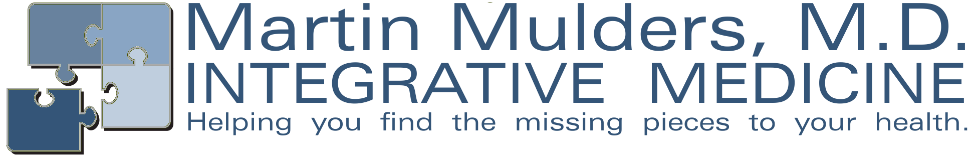 MEDICARE – Limited services coveredDr. Mulders has ‘opted out’ of Medicare as provided for in the Balanced Budget Act of 1997 Section 4507.  What this means for you as a Medicare recipient is that Medicare will not pay for any of the services (both evaluation and treatments) performed in our office.  Currently, Medicare will pay for prescriptions and lab tests ordered by Dr. Mulders, provided Medicare deems these items to be reasonable, customary and medically necessary.To be seen and treated by us, the Private Contract Agreement with Dr. Mulders is required in which you agree not to submit any charges from our office to Medicare.  We will present this agreement at your initial visit.  The agreement needs to be renewed every 2 years.  By signing the agreement with Dr. Mulders for our services, you do not give up any benefits you are entitled to under Medicare from other doctors and facilities that provide Medicare covered services.In our office, this basically means that a Medicare beneficiary will not get reimbursed for the office visits or natural treatments including intravenous therapies.MEDICAID – PA Medical Assistance – No services covered Dr. Mulders is not an enrolled provider in the Pennsylvania Medical Assistance program, also known as Medicaid.  As of 9/25/16, regulations in the Affordable Care Act prohibit claim payments for any services performed, ordered or prescribed by a provider not enrolled in the Medical Assistance program.  For Medicaid beneficiaries, this means any services or orders provided by Dr. Mulders would NOT be covered by Medicaid. All services will be denied by Medicaid.  Please be aware that a Medicaid patient is responsible for all costs including --	-Office visits          -Treatments in the office 	   -Radiologic imaging services	-Lab test fees         -Prescriptions at any pharmacy      -Home health services.Please feel free to call us if you have any questions.